																									NO. 58JOURNALOF THESENATEOF THESTATE OF SOUTH CAROLINAREGULAR SESSION BEGINNING TUESDAY, JANUARY 10, 2017_________MONDAY, APRIL 17, 2017Monday, April 17, 2017(Local Session)Indicates Matter StrickenIndicates New Matter	The Senate assembled at 11:00 A.M., the hour to which it stood adjourned, and was called to order by the ACTING PRESIDENT, Senator MASSEY.  (This is a Statewide Session day established under the provisions of Senate Rule 1B.  Members not having scheduled committee or subcommittee meetings may be in their home districts without effect on their session attendance record.)ADJOURNMENT	At 11:03 A.M., on motion of Senator JACKSON, the Senate adjourned to meet tomorrow at 2:00 P.M.* * *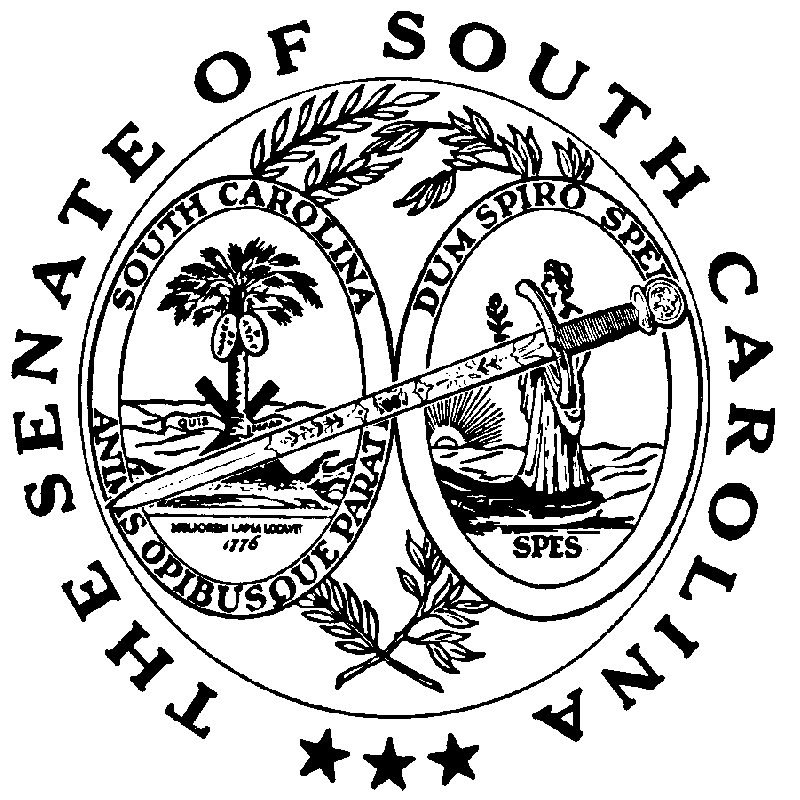 